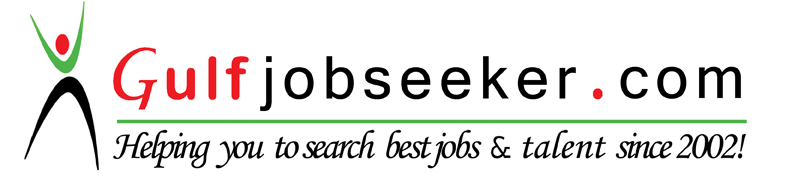 Contact HR Consultant for CV No: 340792E-mail: response@gulfjobseekers.comWebsite: http://www.gulfjobseeker.com/employer/cvdatabasepaid.php_________________________________________________________________________________OBJECTIVES:Looking forward for challenging & dynamic position where I can serve to the entire capacity of my capabilities in well-equipped organization where I can exploit my knowledge (skill & abilities) moreover, work under environment for an organizational development accordingly.Areas of Interest:AdministrationHuman Recourse ManagementAccountancyQUALIFICATIONS:BBA-IT(hons) 2005-2009Kohat University of Science & TechnologyFSc (pre-engineering)-2003-2005Govt. Post Graduate College kohatMATRIC:Pasban Public High School Kohat.COMPUTER SKILLS:Microsoft Windows XPMicrosoft Office XP (Word, Excel, Power Point) Out LookNetworkingAdobe Photoshop 7. Inpage UrduInternetTYPING SPEED:50 wpmLANGUAGES KNOWN:Good in Spoken/Written English/Urdu/ArabicGood command on Arabic Language / spoken and writtenPERSONAL ATTRIBUTE/SKILL:Sincerity Commitment.Inherited Characteristics of loyally and honesty. Simple and straight personality.Likely for playing games specially cricket.EXPERIENCE:GULF EXPERIENCE:  Having 7 years of experience in GULFMARMUL FALCON TRADE & CONT CO LLC Oman:Worked as a Site head of Marmul falcon trade & cont Co LLC from September 2010 tillDec2016.Worked as an Administrator/ Fleet management in Marmul falcon. Worked as Accountant.Disbursement/Reimbursement of Petty cash vouchers.Maintained Accounts Payables and filing all related documents. Monitoring and control of the accounts payable processes.Send reports on email to Head office for decision making. Other duties assigned by Senior ManagerFLEET MANAGEMENT:Worked as fleet management in Marmul Falcon Trade & Cont Co LLC Oman Managed the vehicles daily inspection as per the standardsMaintained the service schedule of vehicle as per requirement.Done the inspection of all vehicles from PDO ( Petroleum Development Oman). Maintaned the record of vehicles for Registration, RAS, Third party inspectionsMOHAMMED BIN SALIM ALMASHIKHI TRADE & CONT CO Oman: 	Worked as Site Admin from March 2010 to September 2010PERMIT HOLDER:Having a civil permit holder card of PDO ( Petroleum Development Oman) for Oil & Gas Felid.HSE INDUCTIONHSE-H2S (Hydrogen Sulphide) HSE- IFR (Initial Fire Response)HSE- CMC (Coaching & mentoring Course) HSE- SLS (Safety & Leadership)HSE-TOOLS & SKILLSHSE-PERMIT TO WORK HOLDER